Swachhta Pakhwada (15/10/2018 to 31/10/2018) Essay writing competitions/ painting competitions on ‘Swachh Bharat were held in different government schools across fourteen districts of State of Punjab from 17.10.2018 to 31.10.2018. Besides essay writing competition was also held at GST Bhawan, Rishi Nagar, Ludhiana on 25.10.2018 on the theme ‘Ideas for Swachhta’.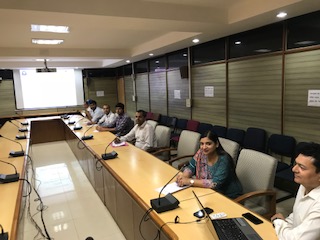 Picture of the Essay Competition held at Hqrs. GST Commissionerate, Ludhiana.Govt. High School, Phase V, Mohali			                    Govt. School, Jawaddi, Ludhiana-South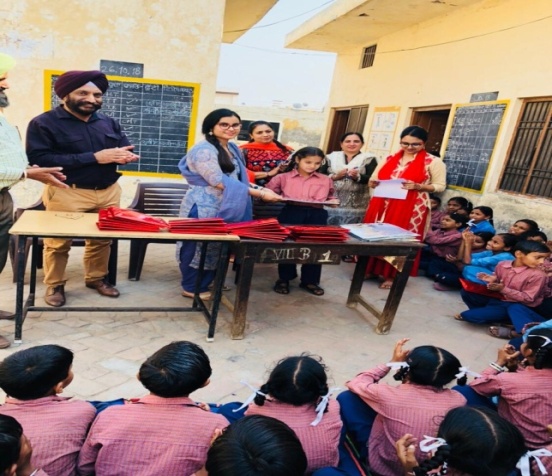 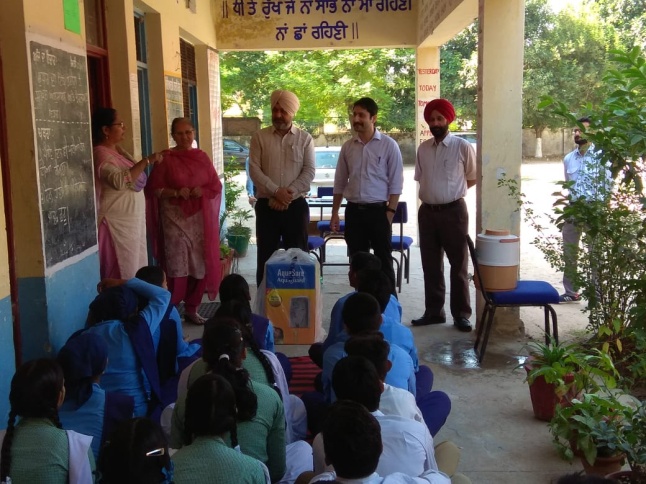 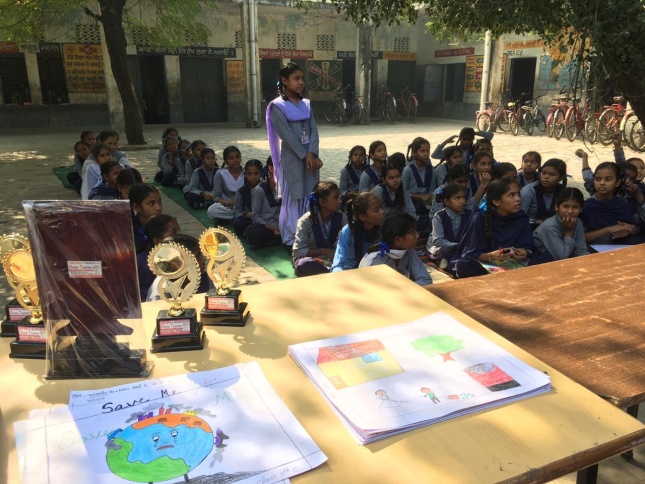 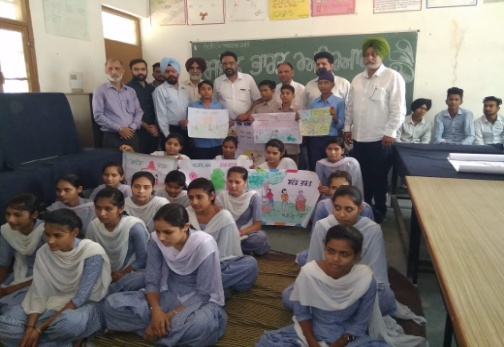 Govt. Primary School, Samana, Patiala	                                                 Govt.Sr.Sec. School, BhuchoMandi, Bathinda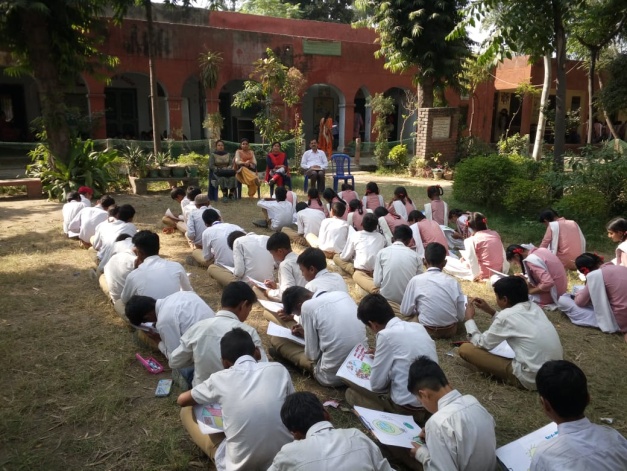 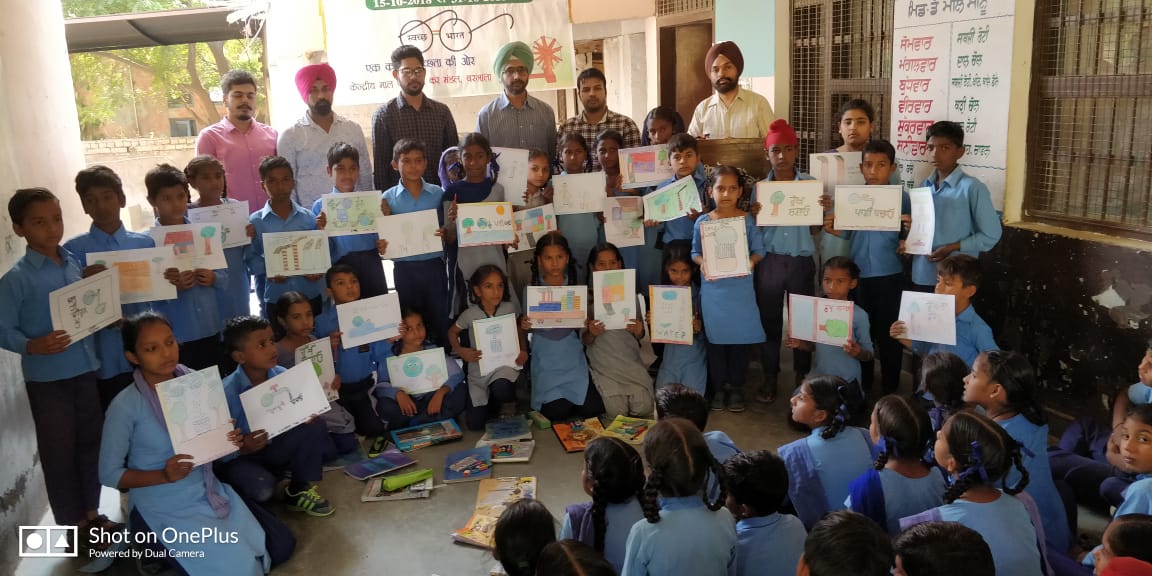 Govt. Primary School, PakhoKalan, Barnala	Govt. Sr. Sec. School DhandriKalan, Ludhiana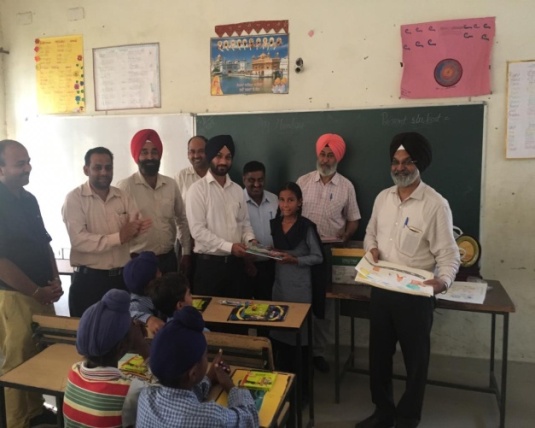 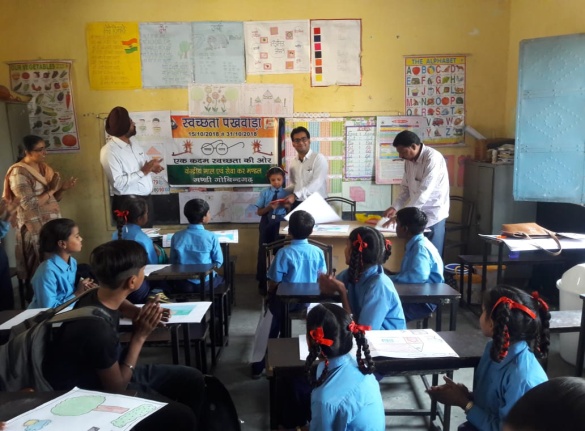 Govt. Elementary School, Prem Nagar, MandiGobindgarh                           Govt. Primary School, DhiragharaFerozepur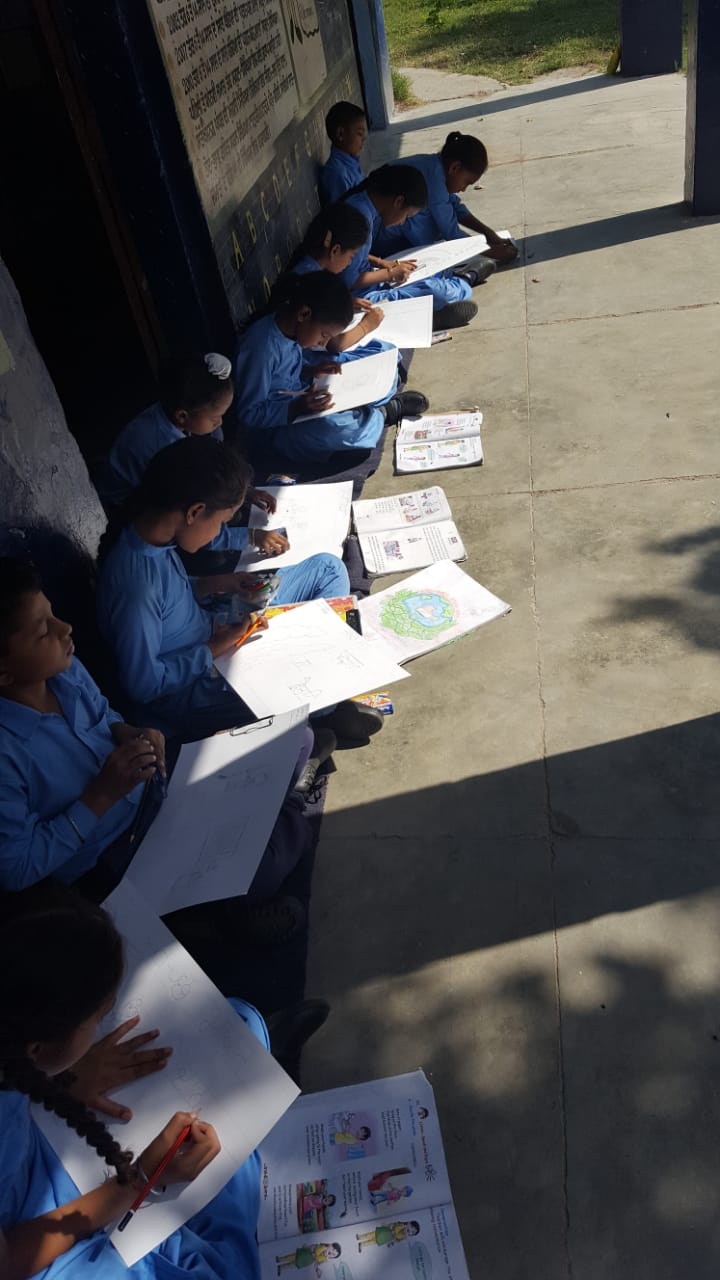 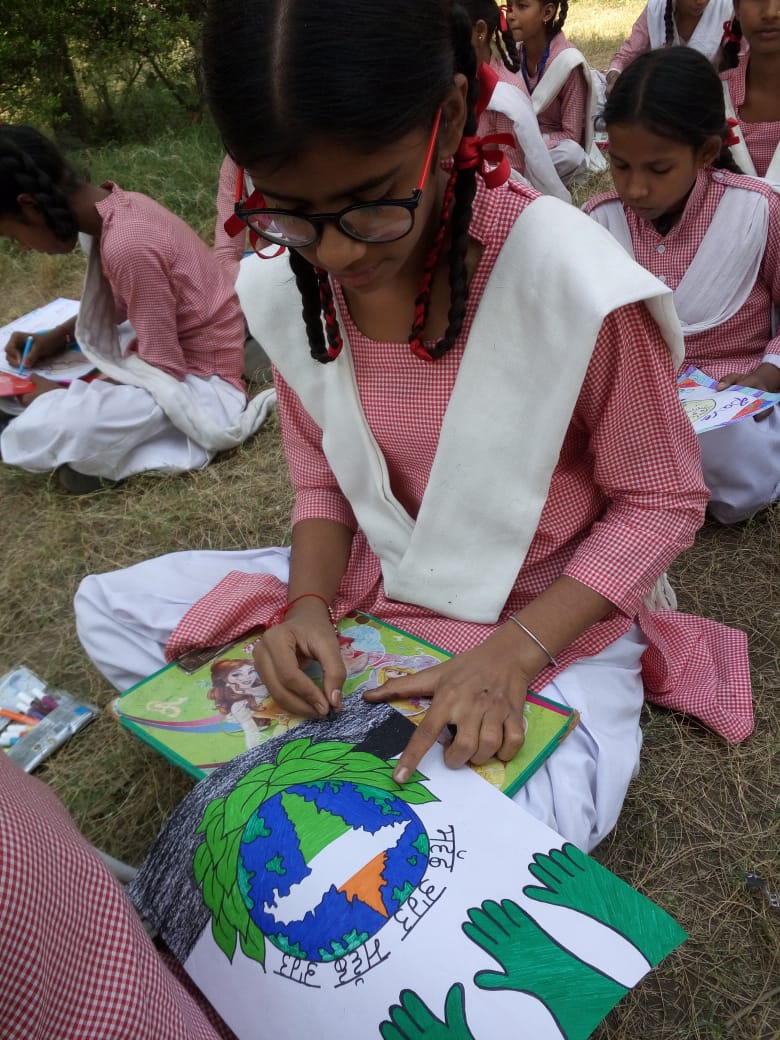 Govt. Sr. Sec. School DhandriKalan, Ludhiana	Govt. Elementary School, Ibrahimpur, Derabassi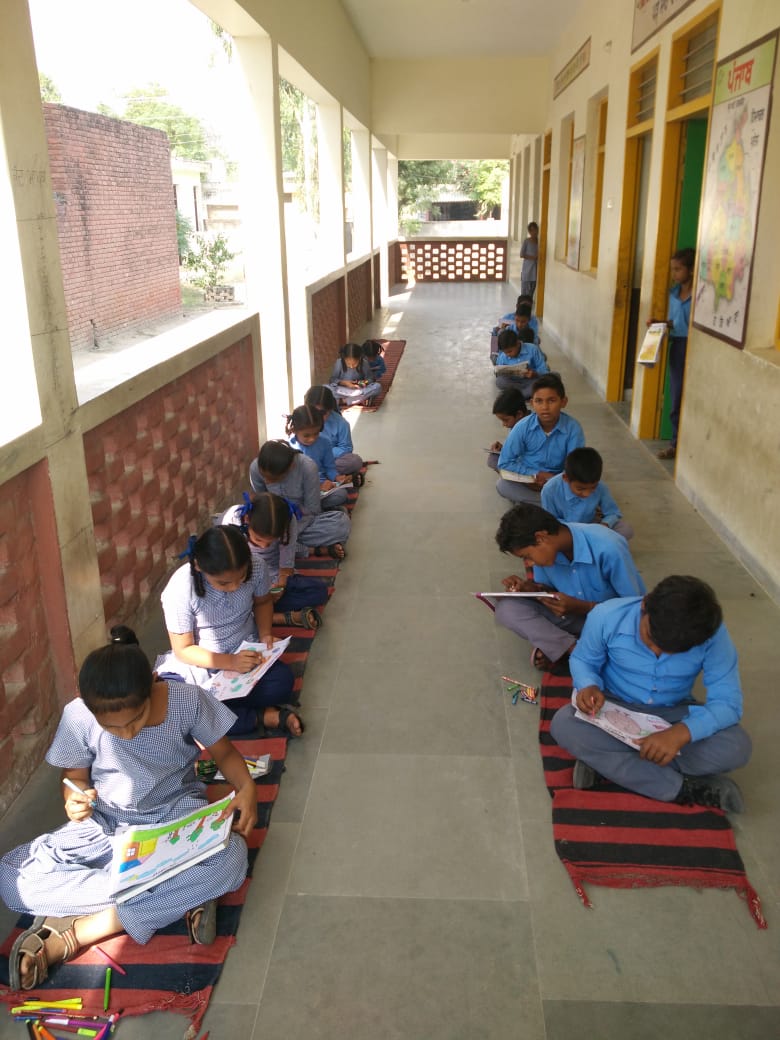 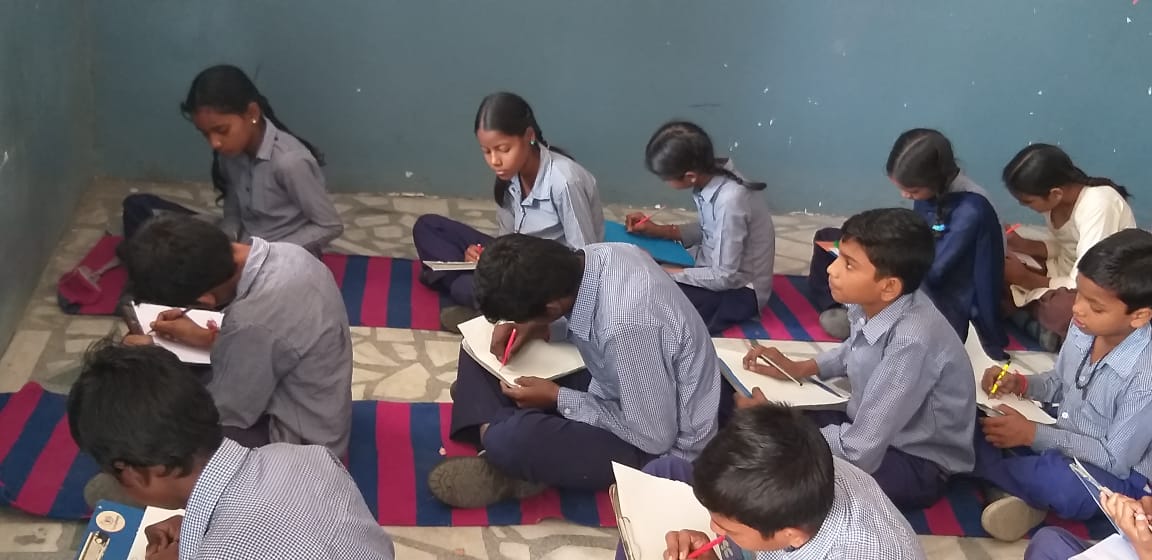 Govt. Elementary School, SekhpurBasti, Sangrur                                           Govt. Middle School, College Road, Ludhiana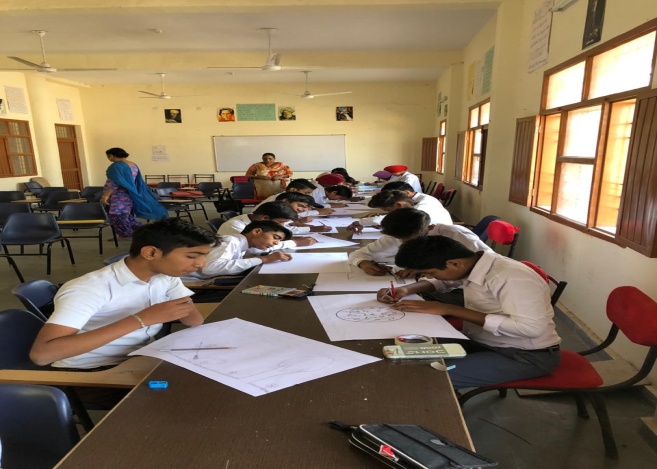 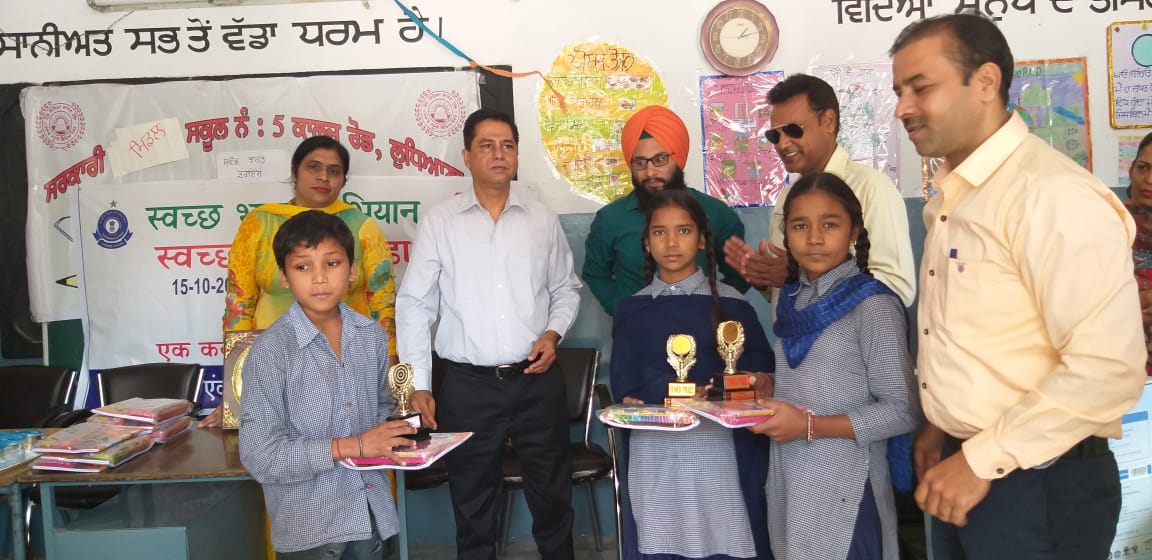 Govt. Middle School No 5, Civil Lines, Ludhiana			Govt. Sr. Sec. School, Muktsar Sahib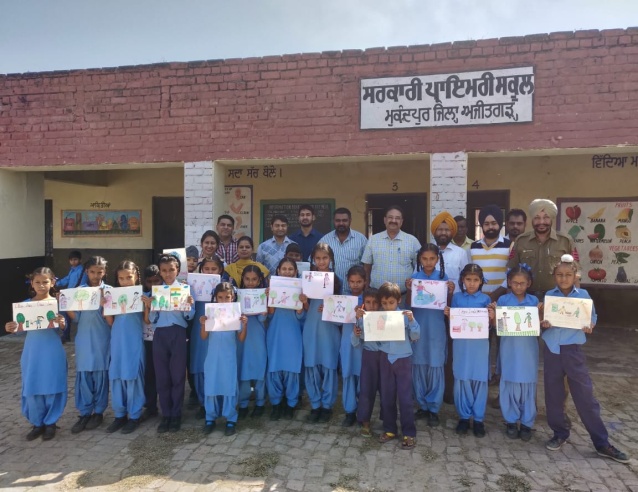 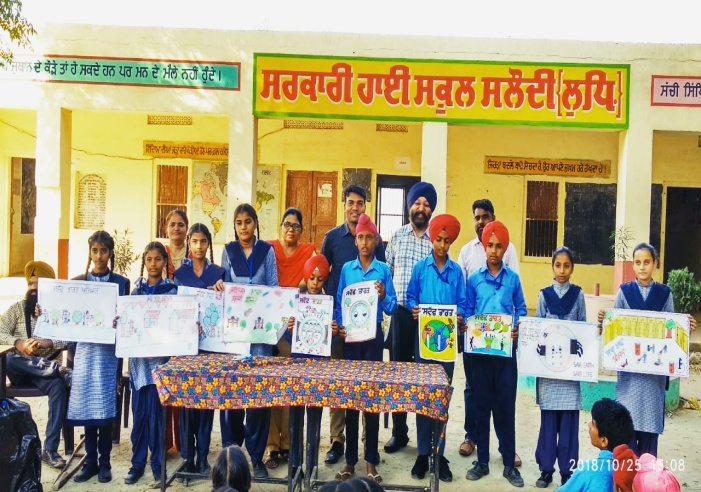 Govt. High School, Salaudi, Khanna                                                           Govt. Primary School, Mukundpur, Ajitgarh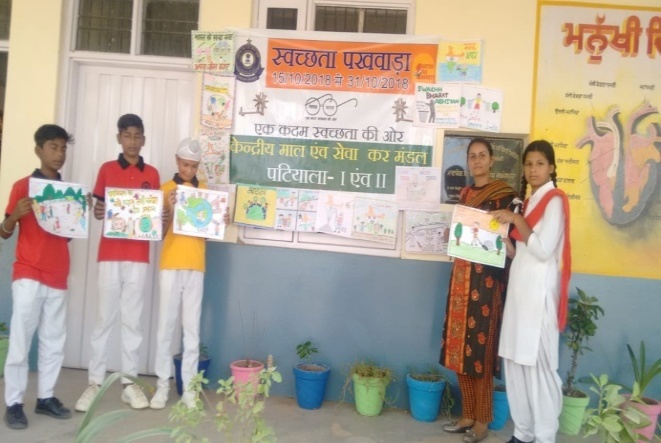 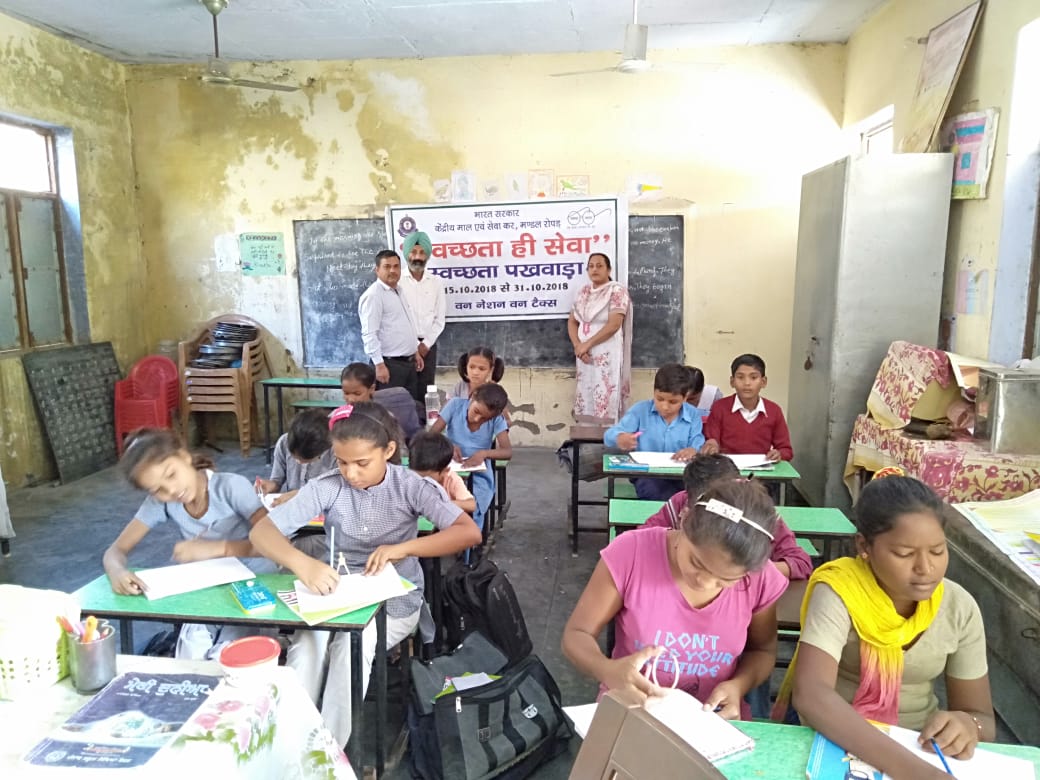 Govt. Sr. Sec. School, Ullana, Patiala                                                           Govt.PrimarySchool ,Ropar  Pictures of some of the painting competitions conducted by GST Divisions on the  theme “Swachh Bharat” at different schools.